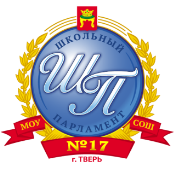 Протокол общего заседания школьных органов самоуправления20.03.2019		          						 	№ 6	ПРИСУТСТВУЮТ: Зам. Директора по ВР Тимкина В.В., заведующий школьным музеем Горевой Г.С., педагог-организатор Логинова Д.С., председатель Парламента Сиротина М.ПОВЕСТКА ДНЯ:Школьное самоуправление: успехи, сложности, и перспективы.Водная экспедиция по трем древним областям России.Новости РДШ.Разное.ВЫСТУПИЛИ:Сиротина М.: Проанализировала работу органов школьного самоуправления в МБОУ СОШ № 17 в январе-марте 2019 г.Успехи:все взятые обязательства последовательно выполняются членами самоуправления; есть надежная группа активистов и помогающих им ребят;работает СМИ группа. Уже было выпущено три  номера школьной газеты, сейчас готовится четвертый выпуск. На данный момент сменился состав редакционной коллегии;первичная организация РДШ участвует в мероприятиях разного уровня. А. Абдуманапова - участница зимнего фестиваля РДШ в г. Москве;ученики-старшеклассники школы становятся членами городских волонтерских организаций («Волонтеры Победы»), оформляют волонтерские книжки (Журавлева М. 11-1,  Русляков Р. 11-3)     Сложности: не все классы вовлечены в дела самоуправления; отсутствует четкое понимание целей и задач самоуправления; отсутствуют инициативные заместители председателя Парламента; приостановлена публикация в «Векторе»; недостаточный обмен опытом с другими школами.      Перспективы: решение основных проблем школьной жизни: дружеский микроклимат, сохранность имущества, сотрудничество с учителями.  участие в общероссийских мероприятиях РДШ, внедрение нового в школу; помощь в организации 80-летия школы;участие в водной экспедиции в июле 2019г. выборы председателя школьного Парламента.Горевой Г.С.: оповестил членов школьного самоуправления о водной экспедиции по реке Мологе, которая пройдет летом 2019г. под флагом «ТЖ» и будет посвящена «100-летию Комсомола» и «80-летию тверской 17 математической школы». Он дал  полную информацию об этом путешествии  (сроки: 1-15.07.2019 г., маршрут: Максатиха-Весьегонск). Логинова Д.С.: рассказала о конкурсах в рамках Российского Движения Школьников в которых принимают участие наши ребята: «РДШ- территория самоуправления» (создано 2 команды, пройдено 2 этапа), «Я познаю Россию». Абдуманапова А. сообщила, что в последнем конкурсе школа была  награждена серебряным значком и может получить золотой.Тимкина В.В.: рассказала о проблемах, существующих в школе (отсутствие дисциплины на переменах, порча школьного имущества, использование ненормативной лексики). Сообщила о мероприятиях, которые запланированы на ближайшее время с участием активистов: 19.04.2019г. – телемост с московской школой №1560  ко Дню космонавтики;7.05.2019г. –  интеллектуально-спортивная игра «Салют, Победа!» ко Дню Победы.Горевой Г.С рассказал о конкурсе «Русский Крым и Севастополь»,  который дает возможность посетить лагерь «Артек». РЕШЕНИЯ:Признать работу органов самоуправления  - удовлетворительной, продолжать повышать общественную активность учеников школы. Включить в состав редакционной коллегии «Школьного вестника» новых лиц: Тихонову С., Наумкина А., Барсукову В. и Балуеву А.; Продолжать информировать школьников о ходе подготовки водной экспедиции школьного турклуба «Непоседы». Продолжить активное участие в конкурсах РДШ.Создать инициативную группу по преодолению школьных проблем. В нее включить: Абдуманапову А., Куликову В., Синотову А., Барсукову В., Пальникова С., Целовальникова И., Баукина Б.Барсукова В.8-5Синотова  А.8-5Клейман Я. 9-4Пальников С. 7-2Целовальников И. 7-2Баукин Б. 7-2Корсакова А. 10-4Балуева А. 9-1Федорова Л. 10-3 Рубан О. 10-3 Павлова А. 10-4 Абдуманапова  А. 8-1 Сиротина М. 10-4 Ренгач К. 9-3 Куликова В. 8-2 Михайлюк Д. 9-2 Бемов В. 8-4